Функция ФИЛЬТР динамических массивов в ExcelЭто перевод четвертой главы книги Bill Jelen. Excel Dynamic Arrays Straight to the Point. К содержанию.Фильтрация по одному условиюФункция Фильтр() принимает массив в качестве аргумента, выделяет строки в соответствии с условиями, и возвращает результат в диапазон, разливающийся вправо и вниз от ячейки с формулой.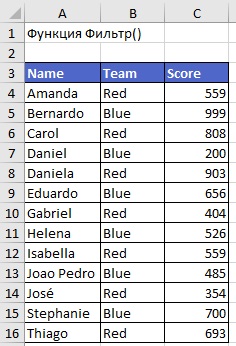 Рис. 20. Исходные данныеСинтаксис функции: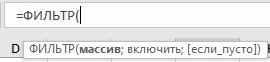 Рис. 21. Синтаксис функции Фильтр()Допустим, вы хотите представить только игроков из команды Red. Вводим Red в F1. Тогда формула в ячейке E4: =ФИЛЬТР(A4:C16;B4:B16=F1;"Нет данных"). Обратите внимание, что вам не нужно использовать в формуле клавишу F4 или знаки доллара. Хотя формула возвращает несколько результатов, она одна, и ее не нужно протягивать. 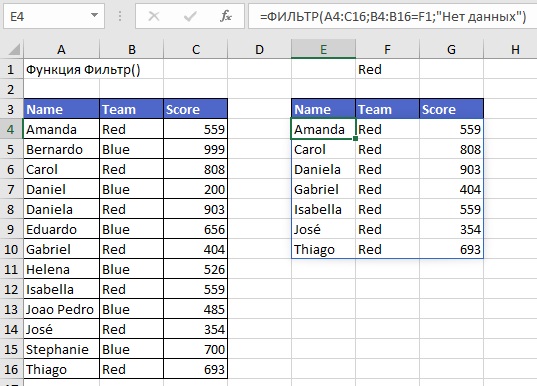 Рис. 22. Одна формула возвращает всех игроков команды RedИзменяя значение в ячейке F1, вы измените содержание диапазона Е3:G10. Необязательный третий аргумент функции Фильтр() пригодится, если найти требуемые значения в исходном диапазоне не удалось. Если же третий аргумент отсутствует, функция вернет ошибку #ВЫЧИСЛ!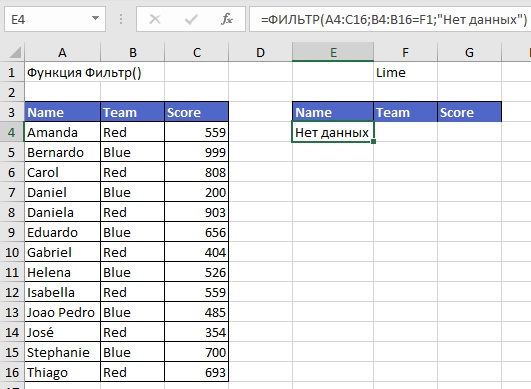 Рис. 23. Укажите в третьем аргументе, что отражать, если ничего не найденоЕсли требуется, чтобы все поля в динамическом диапазоне были заполнены, когда ничего не найдено, используйте константу массива в качестве третьего аргумента: =ФИЛЬТР(A4:C16;B4:B16=F1;{"Не найдено";"Нет команды";0})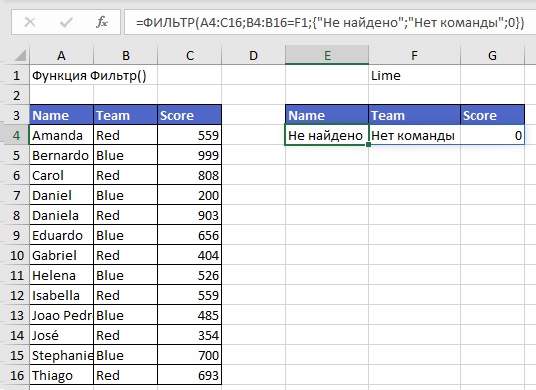 Рис. 24. Константа массива в качестве третьего аргументаФункция Фильтр() с несколькими условиямиДопустим, вы хотите отфильтровать список по двум критериям, заключите оба элемента в круглые скобки и перемножьте их: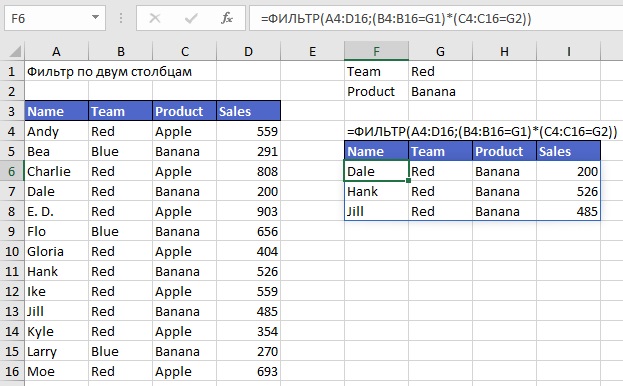 Рис. 25. Несколько условий для фильтрацииЕсли же вам нужно, чтобы истинным было хотя бы одно из нескольких условий, используйте сложение: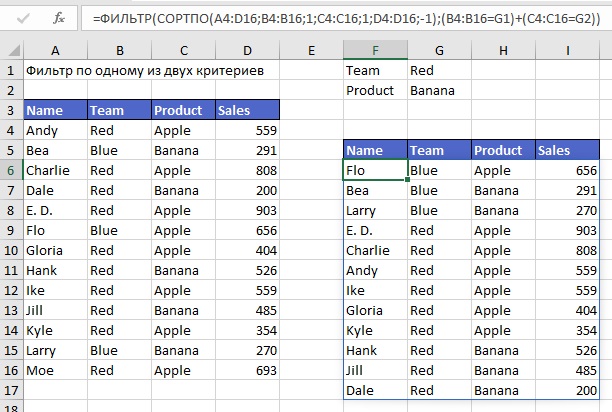 Рис. 26. Фильтрация, когда хотя бы одно из условий истинноПеред фильтрацией массив был отсортирован по трем столбцам.